Reachdesk Order fulfilmentContentsEmail AlertLogin DetailsFulfilment PlatformProcessing orders 	SingularIn BulkUsing a Non integrated/local CourierCourier Codes for csv1.Email AlertWhen an order has been placed for one of your products you will get an email notification which contains the order details.To fulfil this order please click ‘See order Details’ in the email and you will be directed to the Reachdesk’s Fulfilment Platform login page. 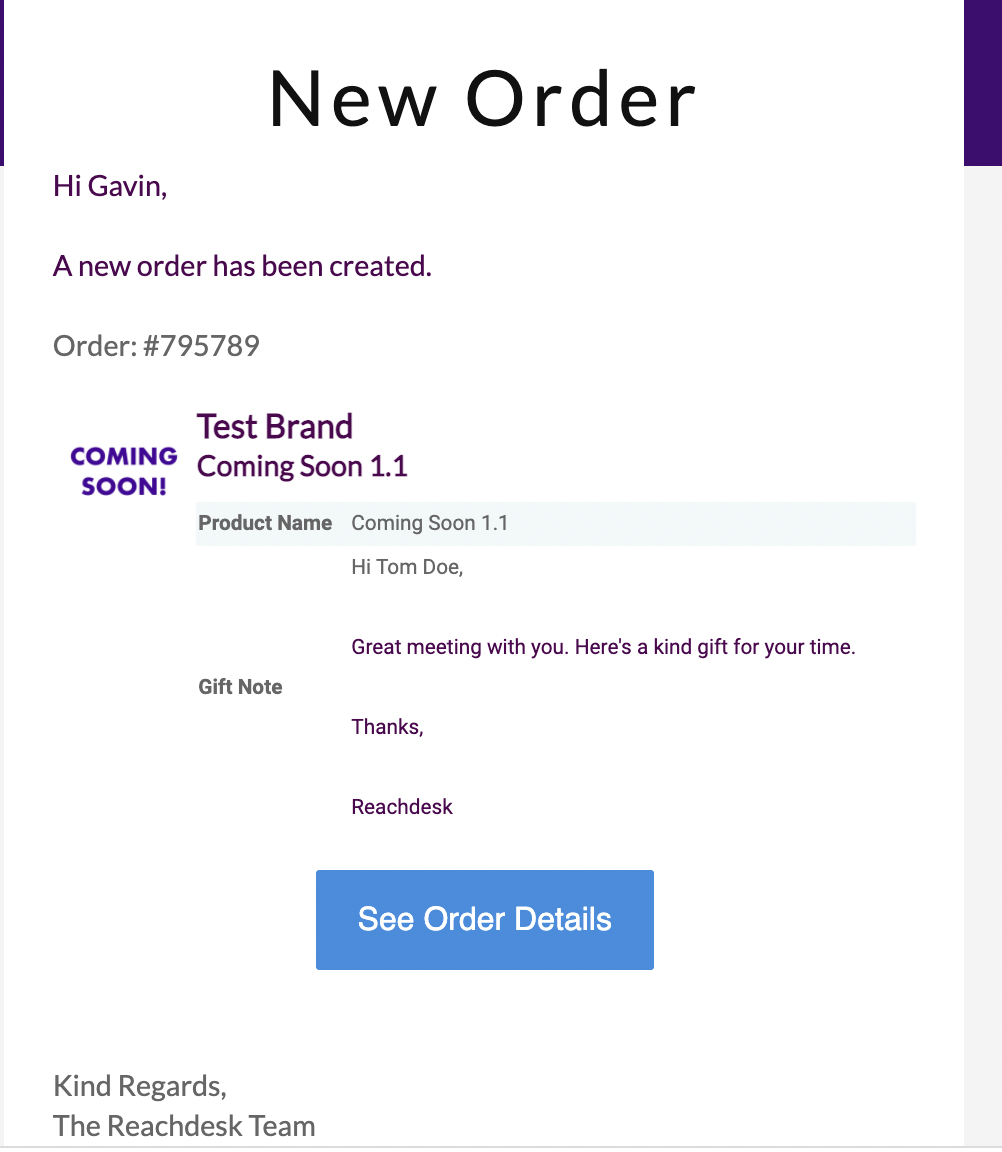 2. Login into Fulfilment PlatformYou will need to login using your account credential, which would have been sent to you when your account was first setup. If you did not receive this, then please contact marketplace@reachdesk.com who will assist in setting your account up.You can login directly by using this link. https://app.reachdesk.com/vendor/sign_in3. Fulfilment PlatformOnce you logged into the fulfilment platform you will be able to see all the new and old orders that have come through.All new orders will be listed under ‘Marketplace orders’. All orders that have been worked on previously but not completed (i.e no tracking info provided), will show under ‘Current work’.To begin working on new orders select the orders you wish to work on by checking the box to the left of the order. You can select all orders by clicking the order tab in the top left or you can click on individual orders.

Once you have selected the orders you are going to work on press ‘Begin working on selected orders’These orders will now show up under ‘current work’.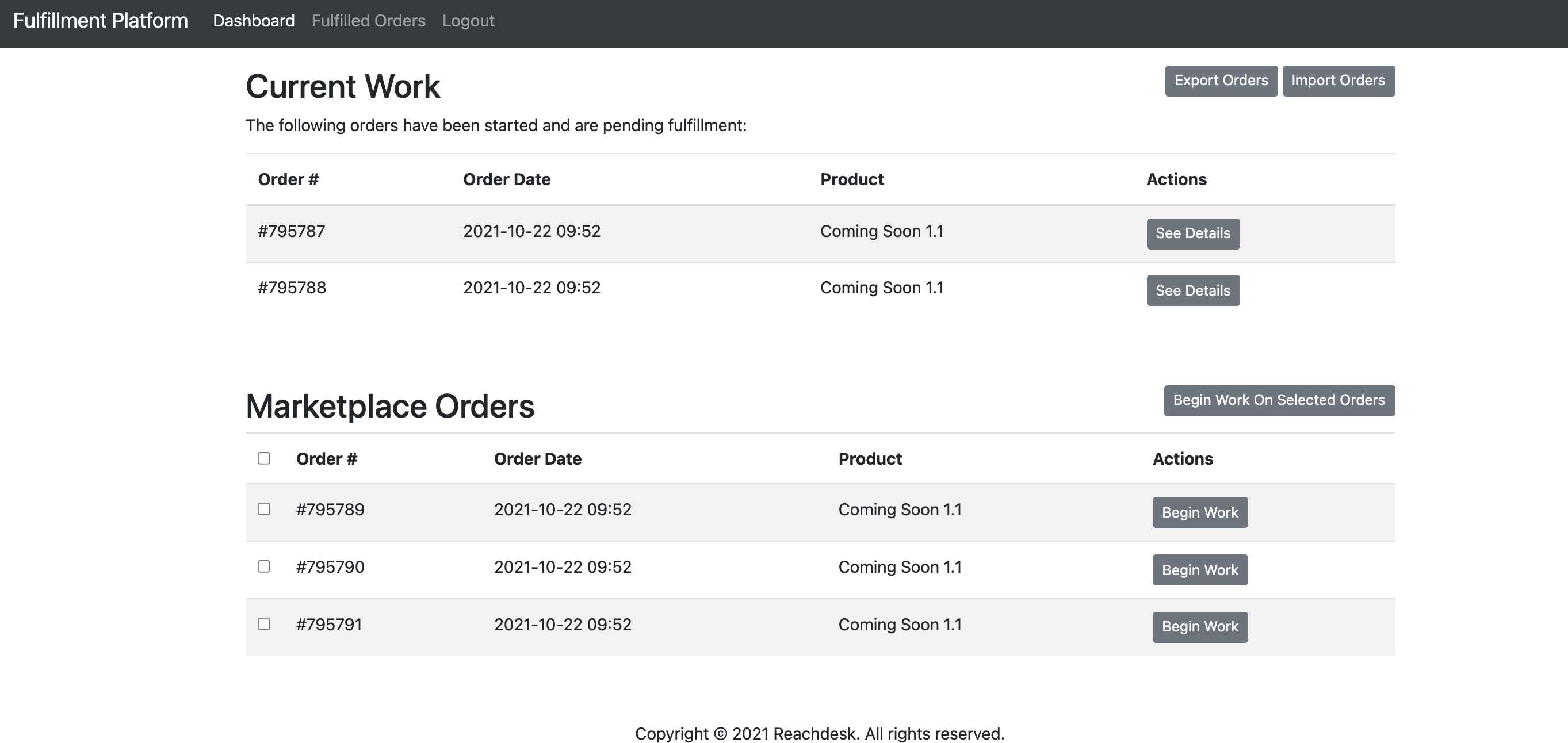 4. Processing OrdersYou can now complete these orders either in bulk or individually.To process the orders individually click the ‘see detail’, located to the right of each order.Processing orders singularly. Click ‘See Details’Enter your order reference numberSelect courierEnter trackingComplete order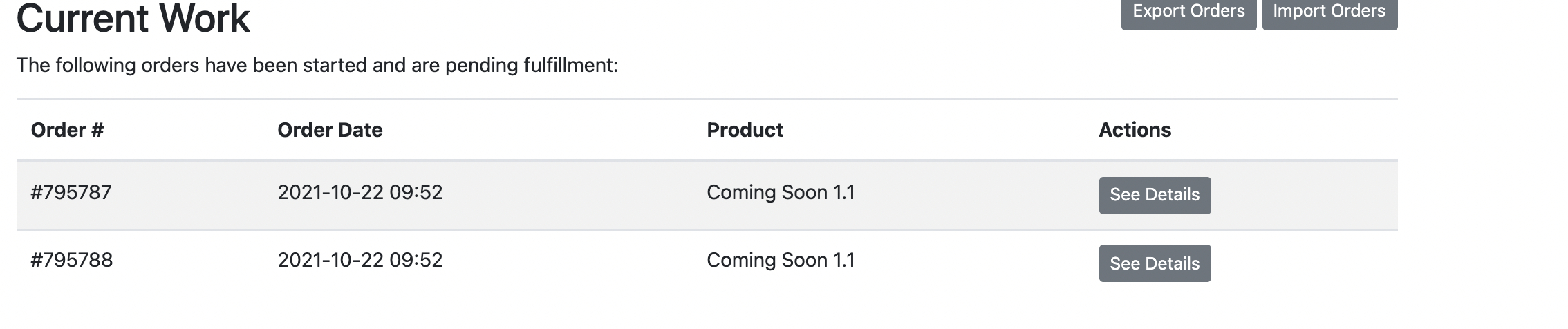 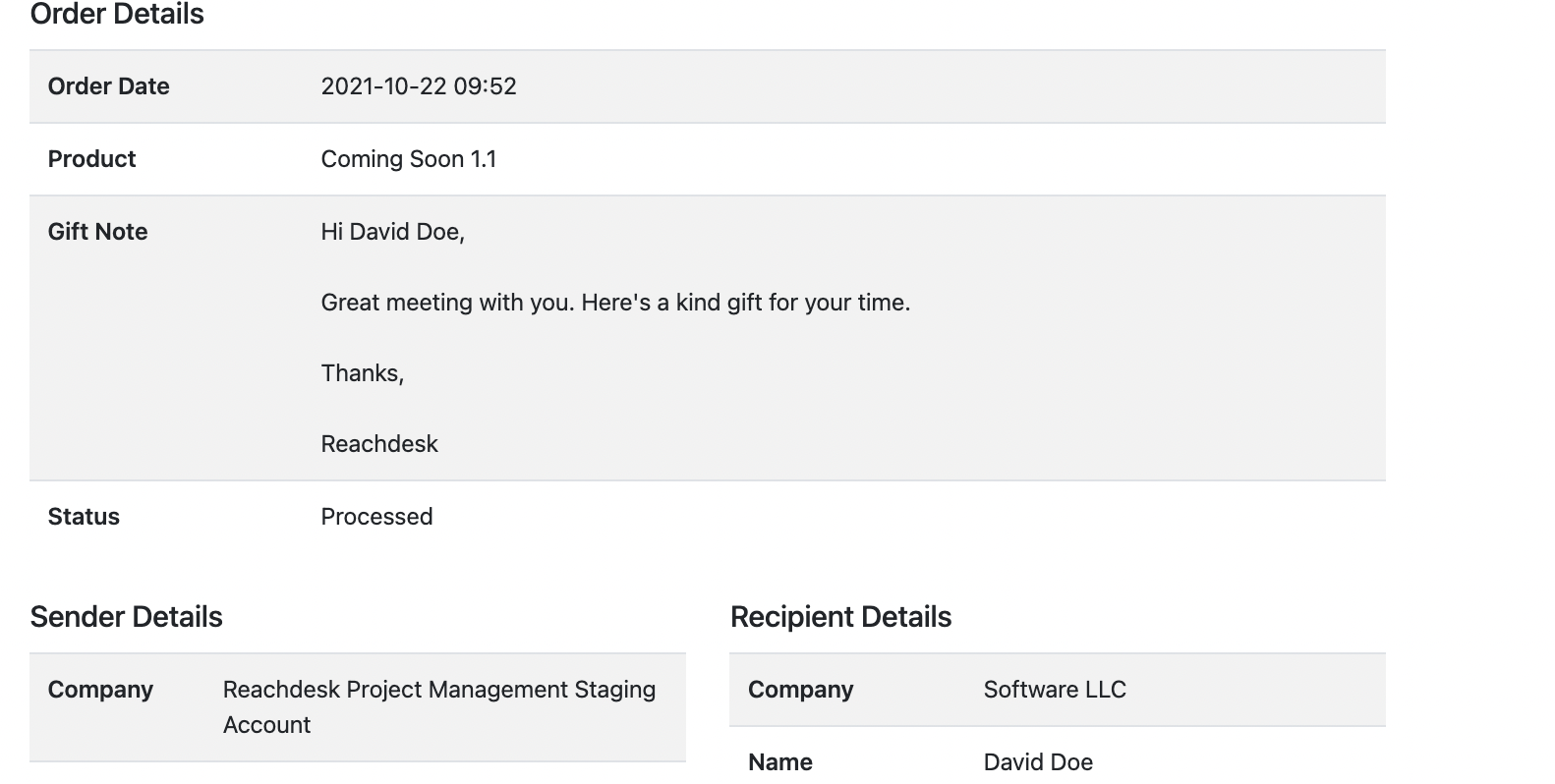 To the bottom of the page, you will see the ‘Fulfilment Details’ box. Firstly, you can input the ‘vendor order number’.  This is a number used for your own reference. It can be left blank if this is not required. Next you select the courier from a dropdown list. This list contains all couriers that are integrated on our system, meaning we can auto track the status of the shipment and get an automated updated when it is delivered. If you do not see you the courier you are using on this list, please leave it blank.Finally, you can enter the tracking number here.Once this is all completed click ‘Finish order’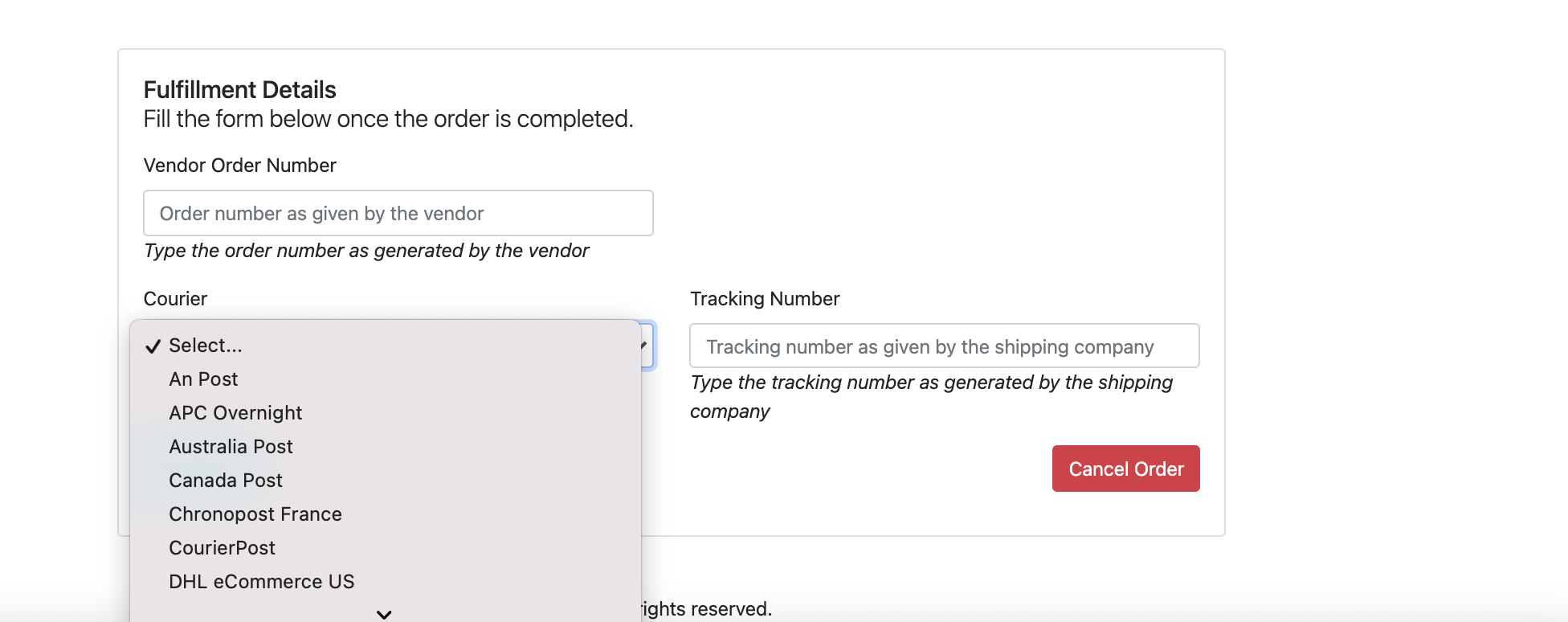 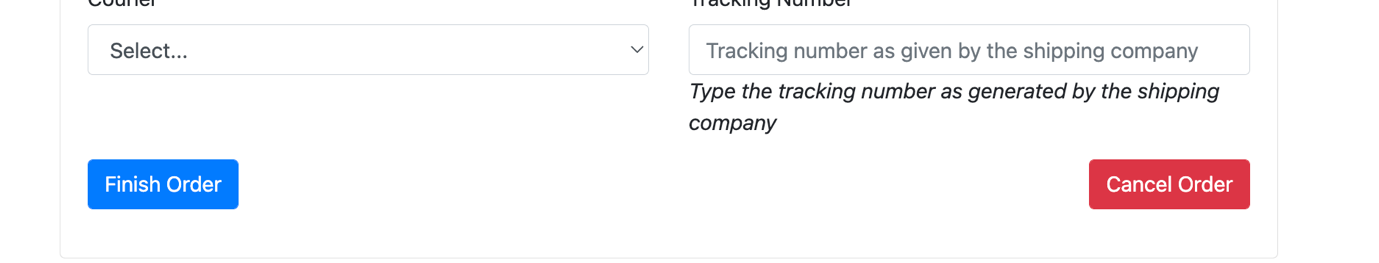 Processing orders in Bulk. To complete the orders in bulk.Export the csv fileInput Courier and Tracking information (Please see courier codes table for codes )Import the csv file backAll order will now be under the fulfilled orders TabAll orders with integrated couriers will be marked as Delivered automaticallyIf we are not integrated with your courier then theis will have to be maunaull ‘Marked as deliver’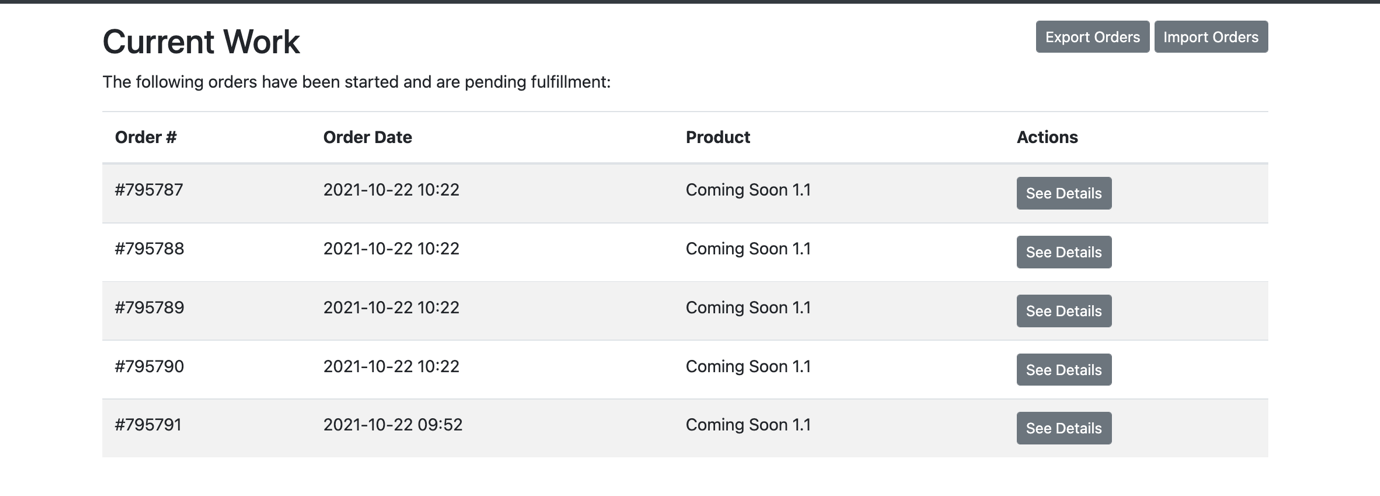 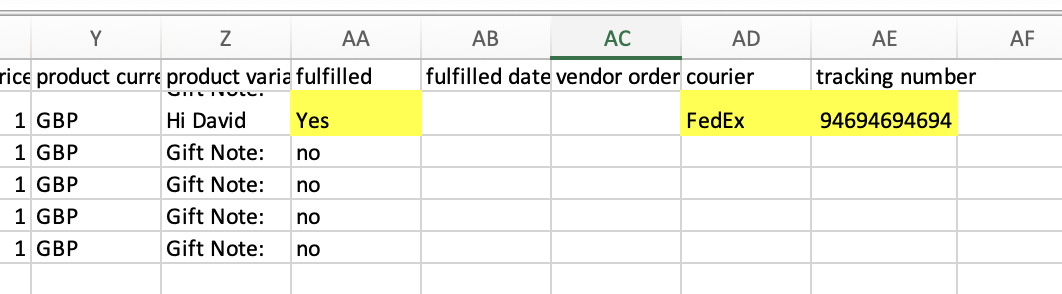 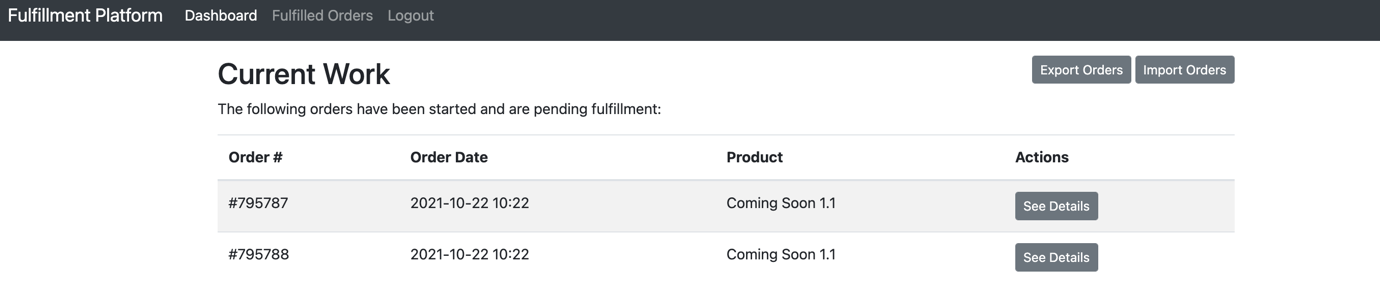 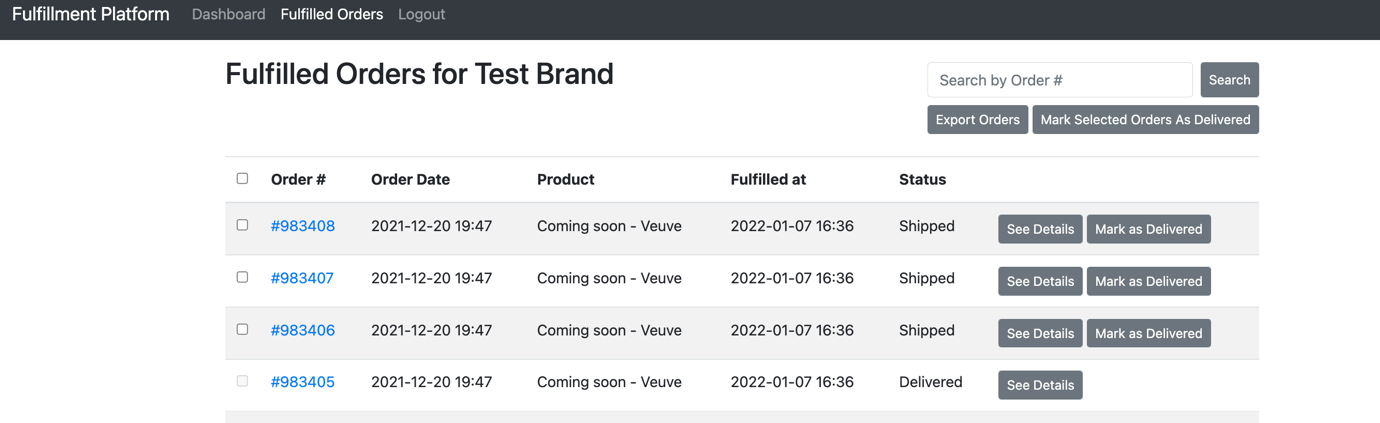 5. Non-integrated CouriersNational courierIf the courier you use is not on the list please leave the courier filed blank and proceed with the next steps. The orders will have to be marked as delivered manually. You can request for a courier to be added by email Marketplace@reachdesk.comPlease note we are unable to integrate with Royal Mail at this time Local/Internal CourierIf you use a local or your own service please leave the courier filed blank and proceed with the next steps. The orders will have to be marked as delivered manually.6. Courier CodesCourier Name Courier CodeAn Post:an-postAPC Overnight:apc-overnight-connumAustralia Post:australia-postCanada Post:canada-postChronopost France:chronopost-franceCourierPost:courierpostDHL eCommerce US:dhl-global-mailDHL Express:dhlDHL Parcel UK:dhlparcel-ukDPD:dpdDPD Germany:dpd-deDPD France:dpd-fr-referenceDPD UK:dpd-ukDX:dx-b2b-connumDPD France (formerly exapaq):exapaqAramex Australia:fastway-auFastway New Zealandfastway-nzFedEx:fedexGLS:glsHermesworld:hermesIvoy:ivoy-webhookJNE:jneMyHermes UKmyhermes-ukNew Zealand Postnew-zealand-postParcel Forceparcel-forceParcel2Go:parcel2goPostNL International:postnl-internationalPostNL Domestic:postnlUPS:upsUSPS:usps